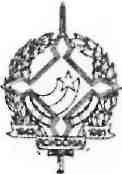 GOVERNO DO ESTADO DE RONDÔNIA GOVERNADORIADECRETO N. 779 DE 27 DE DEZEMBRO DE 1982O GOVERNADOR DO ESTADO DE RONDÔNIA, usando das atribuições que lhe confere a Lei Complementar n. 41, de 22 de dezembro   de   1981,RESOLVE:Cancelar Bolsa de Estudo de SÉRGIO GARCIA PRADO, por motivo de conclusão do Curso de Educação Física-Licenciatura Curta, na cidade de Porto Velho-RO.Revogam-se as disposições em contrário.Porto Velho, 27 de dezembrode 1982.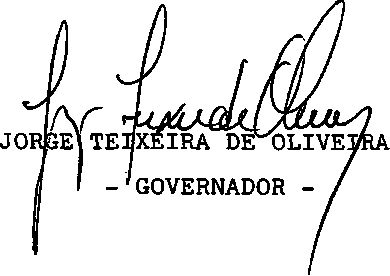 